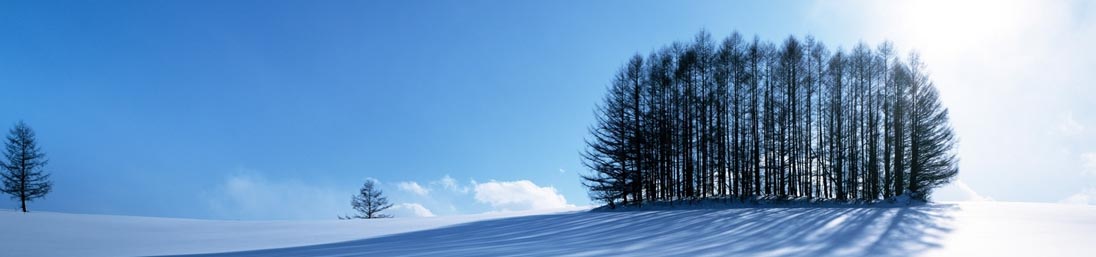 FEBRUARI2024